Katecheza  dla 3 – latka 					Data 14.04.2021 r.Karta pracy nr 3Naśladujemy Jezusa 	Cieszymy się jak Rodzice są z nami. Chcemy chodzić z Nimi na spacer, bawić się i być blisko Nich.	Kochane dzieciaki popatrzcie na te obrazy: „Jezus i dzieci” i „Rodzice i dzieci”- Opowiedzcie najbliższej osobie, która Wam pomaga kogo widzicie i co te postaci robią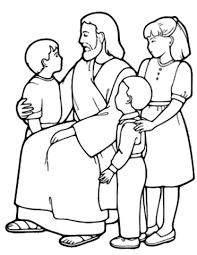 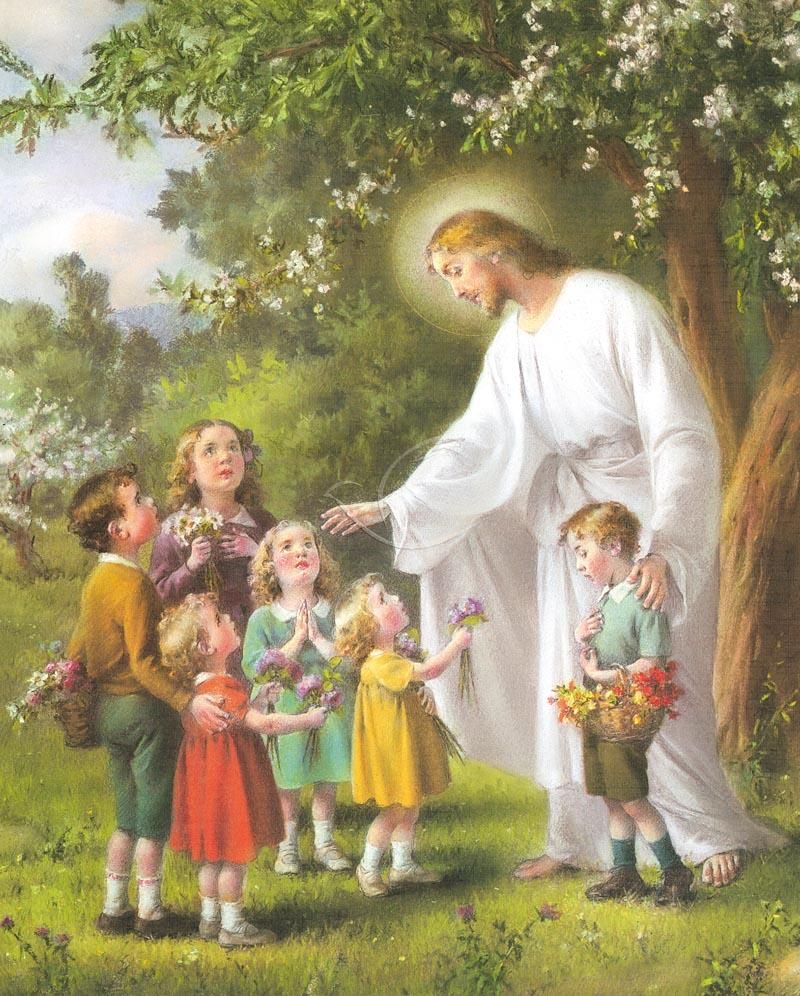 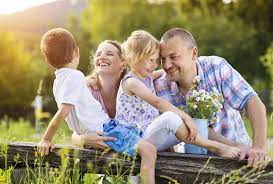 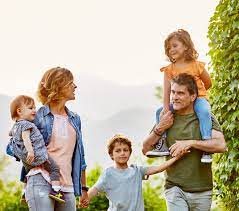 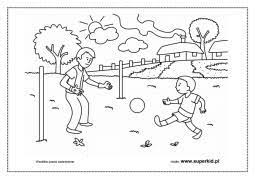 - Posłuchajcie piosenki pt.”Sercem kocham Jezusa” – zespołu Jangok- Na zakończenie tej pracy uśmiechnijcie się do swoich Rodziców lub do kogoś kto Wam pomógł w tych zajęciach 